1-7-Salihli - İş Bankası Merkez Şubesinden okulumuza anlamlı ziyaret.Öğrencilerimize kitap bağışında bulunuldu.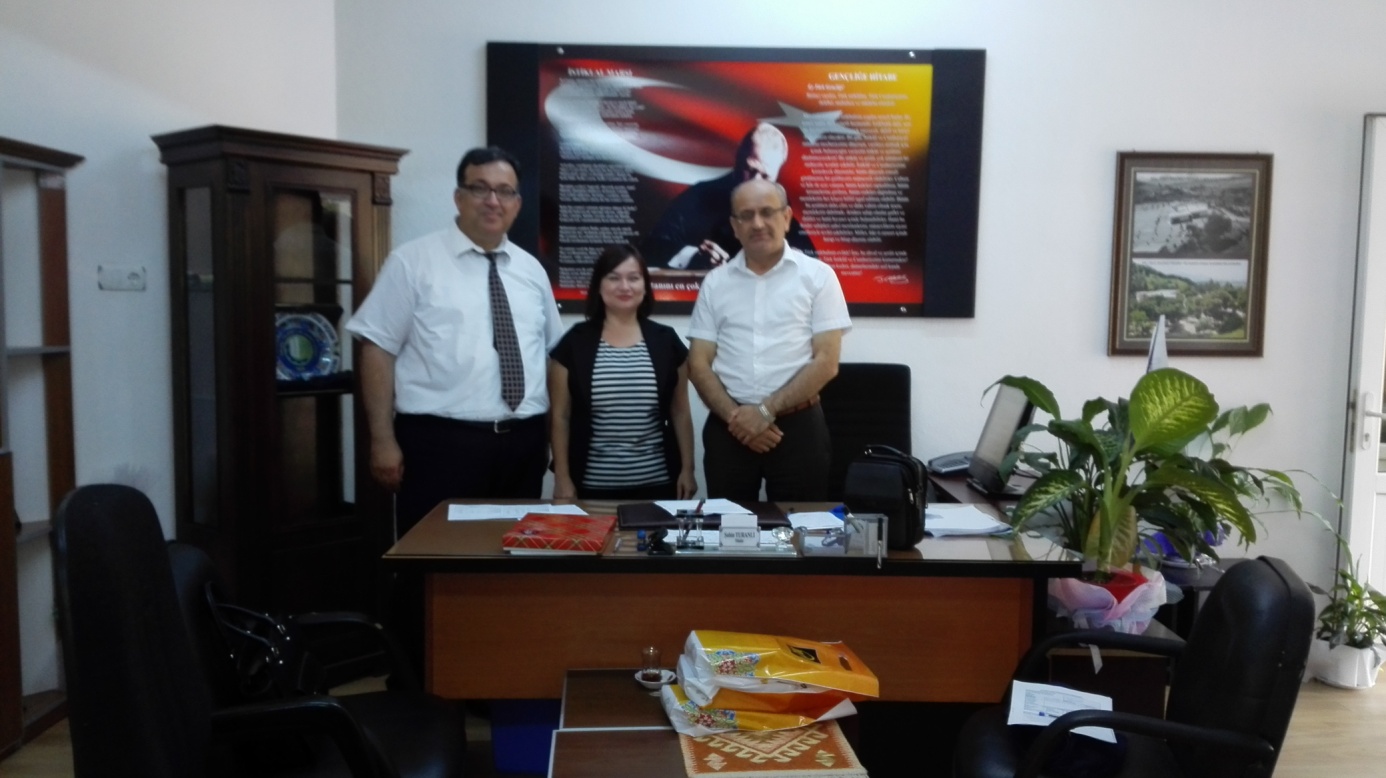 